ಸರ್ಕಾರ    ನಮ್ಮ    ಯಜಮಾನರಾಗಿಯೋ    ಅಥವಾ    ಸೇವಕರಾಗಿರಬೇಕು    ನೀವೇ    ನಿರ್ಧರಿಸಿರಿಸ್ವರ್ಣಭಾರತಪಕ್ಷಭಾರತದಏಕಮಾತ್ರವಾಕ್ಸ್ವಾತಂತ್ರ್ಯಪಕ್ಷವಾಗಿದೆ.ನಿರ್ಬಂಧಿತಆರ್ಥಿಕಮಾರುಕಟ್ಟೆಯವ್ಯವಹಾರಸುವ್ಯವಸ್ಥೆಯುಳ್ಳ, ಸುಖಶಾಂತಿಮತ್ತುನೆಮ್ಮದಿಯಿಂದಜೀವಿಸಲು, ಆಸ್ತಿಯಹಕ್ಕುಗಳನ್ನುಕೊಡುವಂತಹಪ್ರಬಲವಾದಆದರೆಸೀಮಿತಗೊಂಡಚಿಕ್ಕಸರ್ಕಾರವೇನಮ್ಮಭಾರತವನ್ನುಜಗತ್ತಿನಲ್ಲೇಸರ್ವಶ್ರೇಷ್ಟಮತ್ತುಸಮೃದ್ಧದೇಶವನ್ನಾಗಿಮಾಡಬಲ್ಲದು, ಇದಕ್ಕೆನಾವುವಚನಭದ್ರರಾಗಿರುವೆವು.  ನಮ್ಮಸ್ವರ್ಣಭಾರತಪಕ್ಷದನೀತಿಗಳುಕೆಳಗಿನಅಂಶಗಳನ್ನುನಿಸ್ಸಂದೇಹದಿಂದಖಚಿತಗೊಳಿಸಬಲ್ಲವು:ಹೊರಪ್ರದೇಶಗಳದಾಳಿಯಿಂದಲ್ಲದೆಆಂತರಿಕ್ಸುರಕ್ಷೆ, ಭದ್ರತೆಮತ್ತುಕಾನೂನ್ಸುವ್ಯವಸ್ಥತೆ	2.	ಅಲ್ಪಅವಧಿಯಲ್ಲಿಮತ್ತುಕಡಿಮೆಖರ್ಚಿನಲ್ಲಿನ್ಯಾಯನಿರ್ಮಾಣಪ್ರಾಪ್ತವಾಗುವಂತಹಸುವ್ಯವಸ್ಥೆಕುಡಿಯುವನೀರುಮತ್ತುವಿದ್ಯುತ್ಪೂರೈಕೆ, ನಿರಂತರಸಂಚಾರಸಾರಿಗೆ, ಬ್ರಾಡ್ಬ್ಯಾಂಡ್ಸಂಪರ್ಕ,  ನೈರ್ಮಲ್ಯ	ಸುವ್ಯವಸ್ಥೆಮತ್ತುಉನ್ನತಗುಣಮಟ್ಟದಮೂಲಸೌಕರ್ಯ, ಸೌಲಭ್ಯಗಳನ್ನುಒದಗಿಸುವದುಸರ್ಕಾರವುನೇರಶಾಲೆಚಾಲನೆಇಂದಹೊರಬಿದ್ದುಎಲ್ಲರಗೂಸಮಾನ್ಶೈಕ್ಷಣಿಕಸೌಕರ್ಯವನ್ನುಕೊಟ್ಟುಅತೀ	ಬಡಮಕ್ಕಳಿಗೂಕೂಡಸಮಾನ್ಹಾಗುಉಚ್ಚಶಿಕ್ಷಣವನ್ನುಒದಗಿಸುವುದು5.	ಜನರಸೇವಕರಾಗಿವ್ಯಾಪಾರದಂತಹಅನಾಗತ್ಯಕಾರ್ಯಗಳನ್ನುಕೈಗೊಳ್ಳಲಾರದ್ದರಿಂದತೆರೆಯಮಟ್ಟಅತಿಕಡಿಮೆಯಾಗುವುದು6.	ಪಕ್ಷದಪ್ರಣಾಳಿಕೆಯನ್ನುಕಟ್ಟುನಿಟ್ಟಾಗಿಅನುಸರಿಸಿಮೂರೇವರ್ಷಗಳಲ್ಲಿಬಡತನಹಾಗುಭ್ರಷ್ಟಾಚಾರಮುಕ್ತಗೊಳಿಸುವುದು7.	ಕೃಷಿಉತ್ಪನ್ನಬೆಲೆಮುಗಿಲೇರುಲಾರದೆರೈತರಿಗೆತಮ್ಮಅನಾಜುತ್ಪನ್ನದಬೆಲೆಸರ್ವೋತ್ತಮಲಾಭಧಾಯಕಃವಾಗಿರುವಸುವುದು8.	ಅತಿಬಡವರಿಗೂಸಹದೊರಕುವಂತಹಆರೋಗ್ಯಮತ್ತುಆಸ್ಪತ್ರೆಗಳಸೌಲಭ್ಯಗಳನ್ನುಒದಗಿಸುವುದು9.	ಅತ್ಯಂತಸ್ಪರ್ಧಾತ್ಮಿಕಆರ್ಥಿಕವಾತಾವರಣದಲ್ಲಿಸಾಮಾನ್ಯಸುಲಭತೆಯಿಂದ್ವ್ಯಾಪಾರದಕ್ಷಮತೆ10.	ಖಾಸಗಿವಲಯಗಳಲ್ಲಿಉದ್ಯೋಗಾವಕಾಶಗಳನ್ನುರಚಿಸಿಎಲ್ಲರಿಗೂಕೆಲಸ/ಉದ್ಯೋಗಪ್ರಾಪ್ತಿಸುವುದುಮೇಲ್ಕಂಡಗುರಿಗಳನ್ನುಸಾಧಿಸಲುಸ್ವರ್ಣಭಾರತಪಕ್ಕ್ಷವು:*	ಯೋಗ್ಯಅಭ್ಯರ್ಥಿಗಳುಚುನಾವಲೆಯಲ್ಲಿಭಾಗವಹಿಸಲೆಂದುಖರ್ಚನ್ನುರಾಜ್ಯಅನುನುದಾನದಿಂದಮಾಡುವುದು*	ಆಡಳಿತದಹಿರಿಯಅಧಿಕಾರಿಗಳಹೊಣೆಗಾರಿಕೆಖಚಿತಗೊಳಿಸುವಕಾರಣಅವರನ್ನುಸ್ಪರ್ಧಾತ್ಮಕವಾಗಿನೇಮಕ	ಮಾಡಲಾಗುವುದು.ಇದನ್ನುಹಂತಹಂತವಾಗಿನೆರವೇರಿಸಲಾಗುವುದು.* 	ರಾಜ್ಯಾಡಳಿತಮತ್ತುಧರ್ಮದವಿಷಯಗಳನ್ನುಅಸಂದಿಗ್ಧವಾಗಿಪ್ರತ್ಯೇಕವಾಗಿರಿಸುವುದು*ಉತ್ತಮಆಡಳಿತದಲ್ಲಿಅಡೆತಡೆಗಳನ್ನುತರುವಅನಾಗತ್ಯಕಾಯ್ದೆಕಾನೂನುಗಳನ್ನುತೆಗೆದುಹಾಕುವುದುಬನ್ನಿ, ಜೊತೆಗೂಡಿದೇಶದಉಜ್ವಲ್ಭವಿಷ್ಯನಿರ್ಮಾನಿಸೋಣ, ವಾಕ್ಸ್ವಾತಂತ್ರ್ಯವನ್ನುಪುನಃತಿರುಗಿಪಡಿಯೋಣಪಕ್ಷಕ್ಕೆಸದಸ್ಯಅಥವಾಸ್ವಯಂಸೇವಕನಾಗಿಸೇರಲುಸಂಪರ್ಕಿಸಿ:http://swarnabharat.in/registerಜೀವಮಾನಸದಸ್ಯತ್ವಶುಲ್ಕಪ್ರಸ್ತುತ100  ರೂಪಾಯಿ. ಆದಾಯತೆರಿಗೆಕಾಯಿದೆಯವಿಭಾಗ 80GGB ಮತ್ತು 80GGC ಅಡಿಯಲ್ಲಿಪಕ್ಷಕ್ಕೆದೇಣಿಗೆಆದಾಯತೆರಿಗೆವಿನಾಯಿತಿ. ನಿಮ್ಮಪ್ರಶ್ನೆಗಳಿಗೆಸಂಪರ್ಕಿಸಿ: info@swarnabharat.in ;Twitter: @SwarnaBharatIN ;Facebook: @SwarnaBharatPartyಬನ್ನಿ, ಜೊತೆಗೂಡಿದೇಶದಉಜ್ವಲ್ಭವಿಷ್ಯನಿರ್ಮಾನಿಸೋಣ, ವಾಕ್ಸ್ವಾತಂತ್ರ್ಯವನ್ನುಪುನಃತಿರುಗಿಪಡಿಯೋಣಪಕ್ಷಕ್ಕೆಸದಸ್ಯಅಥವಾಸ್ವಯಂಸೇವಕನಾಗಿಸೇರಲುಸಂಪರ್ಕಿಸಿ:http://swarnabharat.in/registerಜೀವಮಾನಸದಸ್ಯತ್ವಶುಲ್ಕಪ್ರಸ್ತುತ100  ರೂಪಾಯಿ. ಆದಾಯತೆರಿಗೆಕಾಯಿದೆಯವಿಭಾಗ 80GGB ಮತ್ತು 80GGC ಅಡಿಯಲ್ಲಿಪಕ್ಷಕ್ಕೆದೇಣಿಗೆಆದಾಯತೆರಿಗೆವಿನಾಯಿತಿ. ನಿಮ್ಮಪ್ರಶ್ನೆಗಳಿಗೆಸಂಪರ್ಕಿಸಿ: info@swarnabharat.in ;Twitter: @SwarnaBharatIN ;Facebook: @SwarnaBharatPartyಬನ್ನಿ, ಜೊತೆಗೂಡಿದೇಶದಉಜ್ವಲ್ಭವಿಷ್ಯನಿರ್ಮಾನಿಸೋಣ, ವಾಕ್ಸ್ವಾತಂತ್ರ್ಯವನ್ನುಪುನಃತಿರುಗಿಪಡಿಯೋಣಪಕ್ಷಕ್ಕೆಸದಸ್ಯಅಥವಾಸ್ವಯಂಸೇವಕನಾಗಿಸೇರಲುಸಂಪರ್ಕಿಸಿ:http://swarnabharat.in/registerಜೀವಮಾನಸದಸ್ಯತ್ವಶುಲ್ಕಪ್ರಸ್ತುತ100  ರೂಪಾಯಿ. ಆದಾಯತೆರಿಗೆಕಾಯಿದೆಯವಿಭಾಗ 80GGB ಮತ್ತು 80GGC ಅಡಿಯಲ್ಲಿಪಕ್ಷಕ್ಕೆದೇಣಿಗೆಆದಾಯತೆರಿಗೆವಿನಾಯಿತಿ. ನಿಮ್ಮಪ್ರಶ್ನೆಗಳಿಗೆಸಂಪರ್ಕಿಸಿ: info@swarnabharat.in ;Twitter: @SwarnaBharatIN ;Facebook: @SwarnaBharatPartyಬನ್ನಿ, ಜೊತೆಗೂಡಿದೇಶದಉಜ್ವಲ್ಭವಿಷ್ಯನಿರ್ಮಾನಿಸೋಣ, ವಾಕ್ಸ್ವಾತಂತ್ರ್ಯವನ್ನುಪುನಃತಿರುಗಿಪಡಿಯೋಣಪಕ್ಷಕ್ಕೆಸದಸ್ಯಅಥವಾಸ್ವಯಂಸೇವಕನಾಗಿಸೇರಲುಸಂಪರ್ಕಿಸಿ:http://swarnabharat.in/registerಜೀವಮಾನಸದಸ್ಯತ್ವಶುಲ್ಕಪ್ರಸ್ತುತ100  ರೂಪಾಯಿ. ಆದಾಯತೆರಿಗೆಕಾಯಿದೆಯವಿಭಾಗ 80GGB ಮತ್ತು 80GGC ಅಡಿಯಲ್ಲಿಪಕ್ಷಕ್ಕೆದೇಣಿಗೆಆದಾಯತೆರಿಗೆವಿನಾಯಿತಿ. ನಿಮ್ಮಪ್ರಶ್ನೆಗಳಿಗೆಸಂಪರ್ಕಿಸಿ: info@swarnabharat.in ;Twitter: @SwarnaBharatIN ;Facebook: @SwarnaBharatParty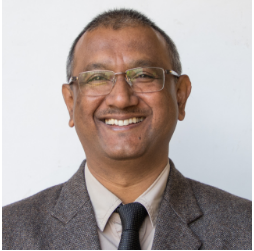 Pankaj Das  National President From 1 March 2020 – current +91 97060 49270daspankaj01@gmail.com 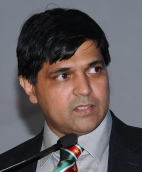 Asif Iqbal, State Coordinator for Karnataka+918553010064ietoblr@gmail.com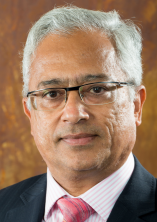 Sanjeev SabhlokOverseas Coordinatorsabhlok@gmail.com